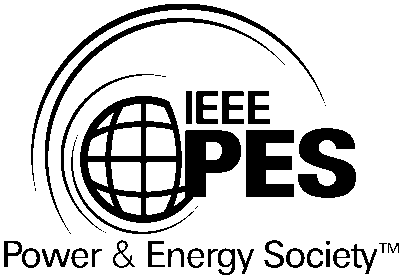 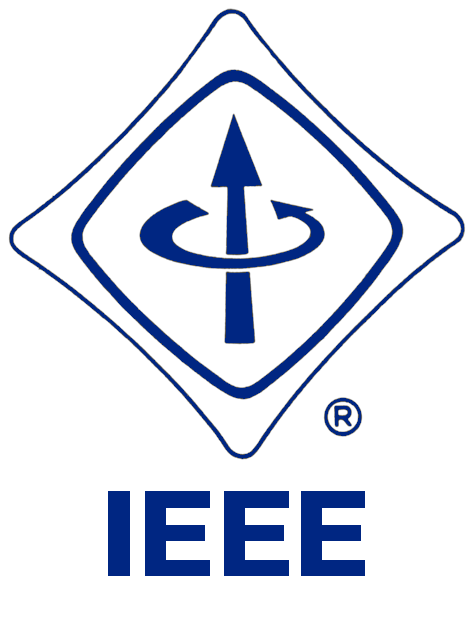 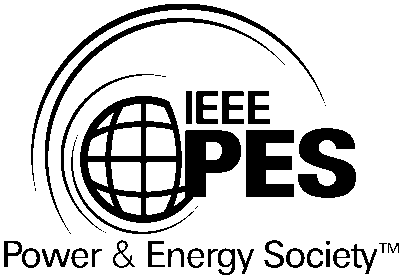 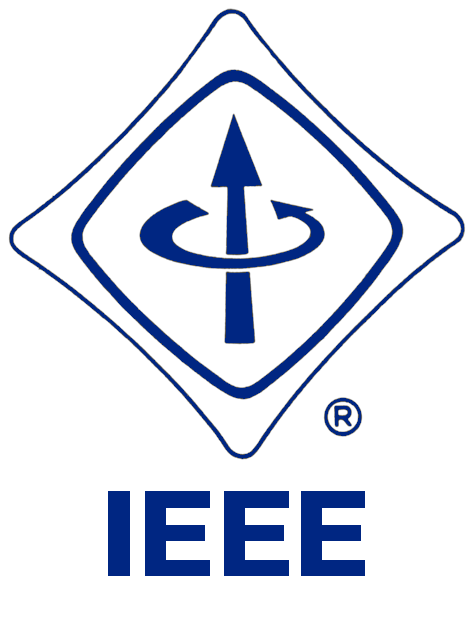 2012 IEEE PES  ChapterOutstanding Engineer AwardAward:Presented annually to an engineeer that best fits the selection criteria, and voted on by the IEEE PES Chicago Chapter Executive Committee.  Recipient is to receive personal recognition, a$500  monetary award, and an Outstanding Engineer Award Plaque that will be presented in front of the chapter at the April 2013 meeting or the IEEE Section awards dinner in April 2013.Criteria:Outstanding technical contributions to the power and energy profession. Outstanding professional and leadership contributions to the power and energy professionSignificant contributions to the local community representing the power and energy profession.Outstanding contributions in the area of power and energy education.Service to the Power and Energy Society and/or IEEE.PES and/or IEEE membership.Nominations due by January 31, 2013  to Paul Pabst, IEEE PES Chicago Chapter GOLD Chair, paul.pabst@sandc.comWinner to be notified by February 28, 2013 Oustanding Engineer Award to be given on April 10, 2013 (April Meeting) or during the IEEE Section awards dinner in April 2013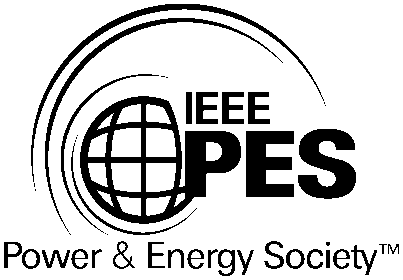 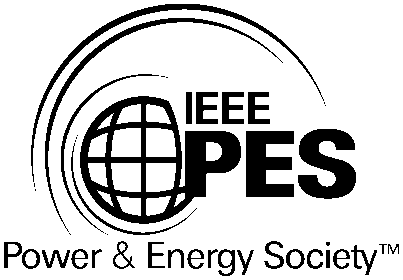 2012 IEEE PES  ChapterOutstanding Engineer AwardNomination FormSubmit to: Paul Pabst, IEEE PES Chicago Chapter Chair, paul.pabst@sandc.comDue by January 31, 2013 – Winner announced April, 2013Name of Nominator:Name of Potential Outstanding Engineer:Please summarize in 500 words or less why this person should be awarded the 2012 IEEE PES Chicago Chapter Outstanding Engineer Award.